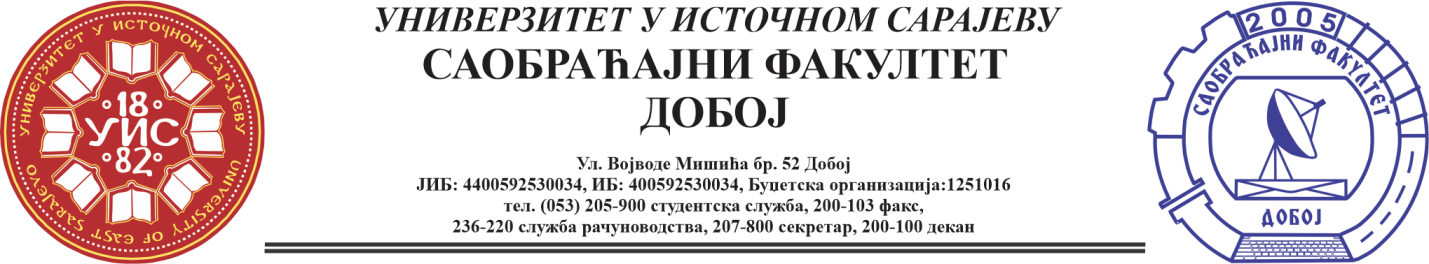 REZULTATI ISPITA IZ PREDMETA SKLADIŠNI SISTEMI,ODRŽANOG 05.07.2024.Student koji je pristupio pismenom dijelu ispitu, isti nije položio.Usmeni dio ispita za studente koji su položili pismeni dio ispita u prethodnim rokovima, biti će u četvrtak 11.07.2024.godine sa početkom u 10:00, sala 21.Predmetni profesorDr  Željko Stević, van.prof.		Predmetni asistentMsc Eldina Huskanović, viši asistent